Мой прадед Бутенин Прокопий Алексеевич  (1923 – 1978), уроженец д. Энер-Мучаш Медведевского района (во время войны – Семёновский район)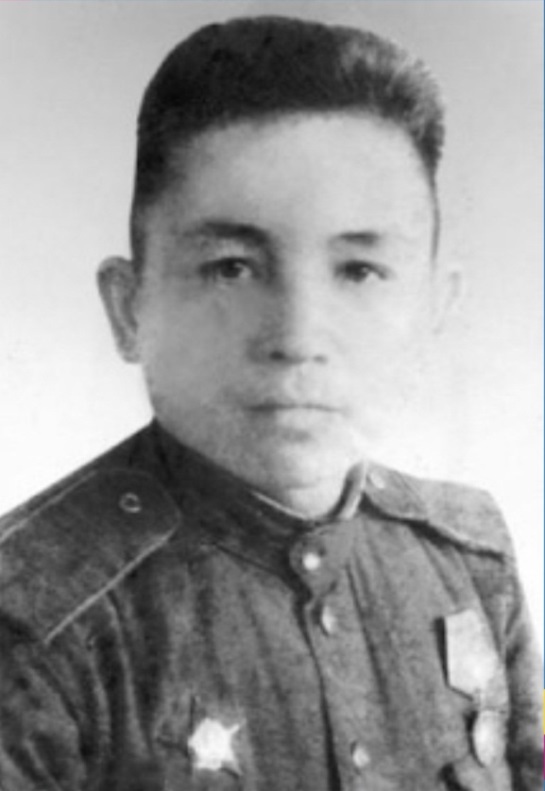 Грозным выпало лето 1942 года.                    23 августа гитлеровские войска прорвались на Волгу. Начался штурм Сталинграда. Сталинград…. Крепость на Волге, легенда города. Здесь жизнь победила смерть. В городе бои шли за каждую улицу, за каждый дом. В битве за Сталинград мой прадед Прокопий получил тяжелое сквозное ранение в живот. Советские войска вырвали у врага стратегическую инициативу и удерживали её до конца войны.В честь героического подвига сталинградцев  22 декабря 1942 г. мой, тогда юный 19-летний прадед был награждён медалью «За оборону Сталинграда».Также мой прадедушка участвовал в освобождении г. Курска. С 1942 -1943 гг. в районе г. Курска образовалось выступление: дуга длиной по фронту 550 км, которую удерживали Советские войска. Фашисты мечтали о реванше. Они хотели отомстить за поражения под Москвой и Сталинградом. Надеялись на победу. Им казалось, что Курская дуга это наилучшее место, где можно нанести сокрушительный удар по Советским войскам. Но они ошиблись. Курская битва (с 5 июля по 23 августа 1943г.) стала одним из важнейших этапов достижения победы Советского Союза над фашистской Германией. Советская Армия после победы на Курской дуге развернула стратегическое наступление на всех фронтах. В этом нелёгком бою 17.07.1943 г. мой прадед был контужен.За героизм в битве под Курском мой прадед Прокопий был награждён орденом «Красная Звезда».21-22 сентября 1943г. советские войска вышли к Днепру. Мой прадед участвовал в форсировании реки Днепр.Участвовал он и в освобождении Ленинграда от фашистской блокады. Получил ранение в правую ногу. Получил орден мужества «За освобождение Ленинграда».С 12 января 1945 г. с рубежа реки Висла развернулось наступление против сил немецко-фашистских армий, оборонявших Берлинское направление. После взятия Познани (23 февраля) Советские войска вышли к Одеру, форсировали реку. Прокопий Алексеевич принимал активное участие в этой битве 21.03.1945 г. он был тяжело ранен в челюсть, пуля прошла насквозь. Раненый, он переплывал реку Одер, держа на своих плечах раненого боевого товарища.Бои в Берлине не прекращались ни днём, ни ночью. Оборону приходилось почти прогрызать. Весной 1945 г. советские войска подошли к столице фашистской Германии, городу Берлину. С 16 апреля по 8 мая была проведена последняя наступательная операция Великой Отечественной. Прокопий участвовал в боевых действиях по взятию Берлина. 20 апреля начался штурм Берлина, битва длилась до 2 мая.  Бои с отдельными группами врага, которые прорывались из окружения, продолжались до 5 мая. 8 мая 1945 г. представители немецкого верховного командования подписали акт о капитуляции вооруженных сил фашистской Германии. Победное завершение Великой Отечественной войны значило крах для гитлеровцев.С целью увековечения этого великого исторического события мой прадед Прокопий был награждён медалью «За победу над Германией в Великой Отечественной войне 1941-1945», а также медалью «За взятие Берлина». Прокопий Алексеевич был награждён также медалью «Партизан Великой Отечественной войны».В мае 1945 г. война для прадедушки не закончилась, т. к. начались боевые действия на Дальнем Востоке. В Японии он воевал до конца, т.е. пока Япония не подписала акт о капитуляции. После войны, приехав в свою родную деревню Энер-Мучаш Медведевского района, он женился на моей прабабушке, которая во время войны также внесла свой посильный вклад в победу, работая на тракторе. Позже они переехали в город Йошкар-Ола, построили дом, родили шестерых детей, одна из которых – моя родная бабушка Зинаида Прокопьевна. До самой смерти мой прадед работал шофером на грузовой машине. Он был честным, добросовестным, трудолюбивым человеком. Его любили все соседи. В 1978 году, в свои 55 лет, он скончался от онкологии горла. Ранение на Одере для него не прошло бесследно. Пуля прошедшая насквозь, оставила свой неизгладимый и печальный  след.  Мой прадед прожил короткую, но очень сложную жизнь. Сначала голод, потом война, разруха. Светлая память о нем живет в сердцах детей, внуков и правнуков, и навсегда в них останется.Неважно, какие награды получил мой прадед, важно то, что для меня он навсегда останется героем. Я горжусь, что мой героический прадед прошёл всю войну и вложил огромную часть себя в Великую Победу.Ксения Шамшура, 16 лет,  с. Семёновка, студентка 1 курса Оршанского многопрофильного колледжа им. И.К. Глушкова